       «В регистр»Проект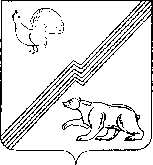 ГЛАВА ГОРОДА ЮГОРСКАХанты Мансийского автономного округа – ЮгрыПОСТАНОВЛЕНИЕот   13.02.2012                                                                                                                            №  4(с изменениями от 13.04.2015 № 18, от 07.08.2015 № 49, от 17.03.2016 № 19, от 10.05.2017 № 13, от 02.04.2019 №17)Об Общественном советепри главе города по проблемам жилищно-коммунального хозяйстваВ соответствии с Уставом города Югорска, в целях привлечения граждан к активному участию в решении проблем жилищно-коммунального хозяйства: 1. Создать Общественный совет при главе города по проблемам жилищно-коммунального хозяйства.2. Утвердить:2.1 Положение об Общественном совете при главе города (Приложение 1);2.2. Состав Общественного совета при главе города (приложение 2).3. Опубликовать настоящее постановление в газете «Югорский  вестник»,  разместить на портале органов местного самоуправления города Югорска.4. Контроль за выполнением настоящего постановления оставляю за собой.5. Постановление вступает в силу после его официального опубликования в газете «Югорский вестник».Глава города Югорска								   Р.З. Салахов								         Приложение 1                          к постановлению         главы города                от_____________________ № ____    Положение
об Общественном совете при главе города по проблемам жилищно-коммунального хозяйства 1. Общие положения1.1. Общественный совет при главе города по проблемам жилищно-коммунального хозяйства (далее – Общественный совет) является коллегиальным постоянно действующим совещательным органом, созданным в консультативных целях обеспечения эффективного взаимодействия собственников многоквартирных жилых домов с органами местного самоуправления, ресурсоснабжающими, управляющими организациями, товариществами собственников жилья, жилищными кооперативами или иными специализированными потребительскими кооперативами, осуществляющими управление многоквартирными домами, а также более широкого обсуждения проблем жилищно-коммунального хозяйства и выработке социально значимых направлений деятельности жилищно-коммунального хозяйства на территории города.1.2. Общественный совет в своей деятельности руководствуется законодательством Российской Федерации, законодательством Ханты-Мансийского автономного округа – Югры муниципальными правовыми актами города  Югорска и настоящим положением.1.3. Общественный совет осуществляет свою деятельность на общественных началах.1.4. Решения Общественного совета носят рекомендательный характер.2. Основные задачи Общественного совета2.1. Привлечение жителей города к реализации на территории города единой политики в сфере жилищно-коммунального хозяйства, преодоление  отчуждения населения от активного участия в формировании жилищно-коммунальной политики, сотрудничество всех субъектов жилищно-коммунального хозяйства, в целях соблюдения взаимного баланса интересов.2.2. Выработка предложений по определению основных направлений   развития жилищно-коммунального хозяйства города Югорска.2.3. Обобщение и анализ общественного мнения по проблемам, имеющимся в сфере жилищно-коммунального хозяйства города, изучение этих проблем и подготовка предложений по их разрешению.2.4. Анализ действующих муниципальных правовых актов и обсуждение проектов правовых актов в целях внесения предложений, направленных на усовершенствование нормативной базы в сфере жилищно-коммунального хозяйства города.3. Функции Общественного совета3.1. Подготовка заключений по основным направлениям развития жилищно-коммунального хозяйства, вырабатываемых администрацией города в рамках исполнения программ развития жилищно-коммунального комплекса.3.2 Обсуждение готовящихся к принятию наиболее значимых проектов муниципальных правовых актов, внесение предложений по совершенствованию муниципальных правовых актов города в области жилищно-коммунального хозяйства.3.3. Обсуждение общественного мнения по проблемам в сфере жилищно-коммунального хозяйства, изучение проблем и подготовка предложений по их решению.4. Состав и деятельность Общественного совета4.1. Общественный совет формируется на основе добровольного участия в его деятельности граждан и представителей общественных организаций, не имеющих задолженности по жилищно-коммунальным платежам.4.2. Общественный совет формируется в количестве 10 человек. 4.3. Для решения отдельных вопросов в соответствии со своими полномочиями из  состава Общественного совета могут создаваться рабочие группы, подотчетные ему. Рабочие группы, созданные решением Общественного совета, порядок своей работы определяют самостоятельно.5. Полномочия Общественного совета5.1. Общественный совет для выполнения возложенных на него задач вправе:- приглашать для участия в заседаниях Общественного Совета и заслушивать работников органов местного самоуправления, ресурсоснабжающих организаций, управляющих компаний представителей товариществ собственников жилья, общественных объединений и иных объединений граждан, представители которых не вошли в состав совета;- запрашивать и получать в установленном порядке от ресурсоснабжающих организаций, управляющих компаний, товариществ собственников жилья  материалы, необходимые для выполнения возложенных на Общественный совет задач;- создавать из своего состава с привлечением специалистов рабочие  группы для решения вопросов, находящихся в компетенции Общественного совета;- выступать с инициативой проведения и организовывать совещания, круглые столы по вопросам жилищно-коммунального хозяйства города;- вносить предложения по повышению эффективности: управления жилищно-коммунального хозяйства, энергоресурсосбережения, качества обслуживания населения, благоустройства придомовых территорий;- осуществлять общественный контроль за соблюдением прав потребителей и поставщиков услуг в сфере жилищно-коммунального хозяйства;- изучать и обобщать опыт других муниципальных образований;- создавать рабочие группы по проблемам сноса непригодного жилищного фонда или аварийных домов, установления тарифов на оплату за жилое помещение и коммунальные услуги, иным вопросам в сфере жилищно-коммунального хозяйства;- осуществлять ежемесячный мониторинг за ходом проведения подрядными организациями работ по капитальному ремонту общего имущества в многоквартирных домах города Югорска, путем принятия участия членов Общественного совета в заседаниях штаба по содействию в организации и проведению капитального ремонта общего имущества в многоквартирных домах в городе Югорске при департаменте жилищно-коммунального и строительного комплекса администрации города Югорска в период проведения капитального ремонта.6.Порядок работы Общественного совета6.1. Общественный совет осуществляет свою работу в соответствии с планом. План работы формируется председателем Общественного совета на основе предложений членов Общественного совета.6.2. Основной формой работы Общественного совета являются заседания. Заседания Общественного совета проводятся по мере необходимости, но не реже двух раз в год.6.3. Председатель, заместитель председателя, секретарь Общественного совета избираются на первом заседании простым большинством голосов. 6.4. В период временного отсутствия председателя его обязанности выполняет заместитель.6.5. Повестка дня заседания Общественного совета определяется председателем Общественного совета на основе плана работы и поступивших предложений членов Общественного совета и передается каждому члену Общественного совета через секретаря не менее чем за 2 дня до очередного заседания.6.6. Член Общественного совета принимает личное участие в работе заседаний Общественного совета. 6.7. В случае невозможности прибыть на заседание член Общественного совета заблаговременно сообщает об этом секретарю Общественного совета.6.8. Заседание Общественного совета правомочно, если на нем присутствует более половины от списочного числа членов Общественного совета.6.9. Решения Общественного совета принимаются большинством голосов от числа присутствующих на заседании членов Общественного совета. Каждый член Общественного совета обладает одним голосом. При равенстве голосов «за» и «против» голос председателя является определяющим. Член Общественного совета, не согласный с решением Общественного  совета, вправе изложить своё особое мнение письменно и приобщить его к решению Общественного совета.6.10. Решения Общественного совета доводятся до сведения главы города, главы администрации города Югорска, а также средств массовой информации.6.11. Результаты рассмотрения вопросов на заседании Общественного совета оформляются протоколом, который утверждается председателем совета (в его отсутствие – заместителем председателя совета).6.12. Организационное обеспечение деятельности Общественного совета осуществляет секретарь Общественного совета.              Приложение 2                          к постановлению         главы города                 от__________________№ ____    Состав
 Общественного совета при главе города по проблемам жилищно-коммунального хозяйства 1. Бойко Дмитрий Николаевич - начальник склада готовой продукции Акционерного общества «Югорский Лесопромышленный Холдинг» подразделения «Югра-плит», член правления товарищества собственников жилья «Декабристов 12»;2. Храмцов Виктор Витальевич - управляющий товарищества собственников жилья  «Ленина 1/1», «Мой дом» ул. Ленина д.1, «Лидер» ул. Лесозаготовителей д.25;3. Ковалёва Людмила Павловна - эксперт Югорской городской    организации                                Общероссийской общественной организации «Всероссийское общество инвалидов»;4. Найдёнова Ирина Николаевна - председатель товарищества собственников недвижимости «Олимп»,  ул. Железнодорожная д.17, управляющий товарищества собственников недвижимости  «Студент» ул. Студенческая д.16;5. Абдрахманова Виолетта Наилевна - эксперт отдела реформирования жилищно-коммунального хозяйства Управления жилищно-коммунального хозяйства департамента жилищно-коммунального и строительного комплекса администрации города Югорска; 6. Удачина Анастасия Вячеславовна - ведущий инженер по охране окружающей среды муниципального унитарного предприятия «Югорскэнергогаз»;7. Мочалов Игорь Юрьевич - директор общества с ограниченной ответственностью «Южное ЖЭУ»;8. Кудымов Валерий Александрович - директор общества с ограниченной ответственностью  «Комфорт-Югорск»;9. Дергачёва Татьяна Сергеевна - корреспондент газеты «Югорский вестник»;10. Новосёлова Светлана Валерьевна - директор общества с ограниченной ответственностью «Югорский гарант».